	Comune di CUSANO MUTRI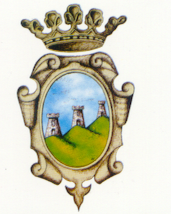 	(Provincia di BENEVENTO)Comune  del  Parco  Regionale  del  Ma tese Disciplinare per l'affidamento dell'incarico relativo all’espletamento delle attività accessorie di supporto alla progettazione degli interventi per la realizzazione degli “ impianti scioviari del Matese “ sul Monte Porco in località Bocca della Selva ( Rivitalizzazione delle sciovie Cristallo, Del Sole e Cristallo Vetta ) interessante i Comuni di Cusano Mutri e Piedimonte MateseL’anno 2019 (duemiladiciannove), addì …......... del mese di ottobre tra l’ ing. Nicola Russo, Responsabile Area Tecnica  del Comune di Cusano Mutri, che interviene nella presente scrittura privata in nome e per conto del Comune di Cusano Mutri,  e i professionisti: De  Marco Angelo, nato a Benevento il 6 aprile 1985 ed ivi residente alla Piazza Colonna (Palazzo Alberti), libero professionista, iscritto all'Ordine degli Ingegneri della Provincia di Benevento al n. 1909 dal 16/10/2014, CF DMRNGL85D06AT83O, avente domicilio fiscale in Benevento (BN) alla Piazza Colonna (Palazzo Alberti) P.IVA: 01640800627;unitamente aGaetano Rosiello  nato  a Benevento(BN)  il  09/07/1987,  codice  fiscale RSLGTN87L09A783Q, domiciliato  a Benevento (BN)  in  viale Mario Rotili n.148, libero  professionista, iscritto  all'Ordine  degli Ingegneri della Provincia di Benevento al·n. 1847, che interviene in questo atto in nome e per conto dello Studio Tecnico Rosiello srl con sede in viale Mario Rotili  n.148 a Benevento (BN) - C.F. e P.IVA: 01598920625,Remo Di Muzio, nato a Roma il 16/02/1975 e residente in Cusano Mutri alla Via Pietà 69, libero professionista, iscritto al Collegio dei Geometri della Provincia di Benevento al n. 1296 dal 15/02/1999, CF: DMZRME75B16H501J, avente studio in Cusano Mutri (BN) alla Via Pietà n. 77- P.IVA: 01148860628;di seguito denominati i professionistisi conviene quanto segue.ART.1- PREMESSA - OGGETTO DELL'INCARICOLe linee Guida ANAC n. 1 recanti “ Indirizzi generali sull’affidamento dei servizi attinenti all’architettura e all’ingegneria”, approvate dal Consiglio dell’Autorità con delibera n. 973 del 14 settembre 2016 e aggiornate con delibera del Consiglio dell’Autorità n. 138 del 21 febbraio 2018, e in particolare la Parte IV, punto 2.2.2.4 consentono di utilizzare i servizi di consulenza aventi per oggetto attività accessorie di supporto alla progettazione.I professionisti possiedono i requisiti per l’espletamento dei servizi specialistici nel campo dell’ingegneria ed hanno manifestato la propria disponibilità all’espletamento delle attività accessorie di supporto alla progettazione.Il Comune di Cusano Mutri, in conformità alle recenti linee guida n. 1, affida ai professionisti l'incarico relativo all’espletamento delle attività accessorie di supporto alla progettazione degli interventi per la realizzazione degli  “ impianti scioviari del Matese “ sul Monte Porco in località Bocca della Selva ( Rivitalizzazione delle sciovie Cristallo, Del Sole e Cristallo Vetta ) interessante i Comuni di Cusano Mutri e Piedimonte Matese.Tali prestazioni si intendono conferite con decorrenza alla data in cui i professionisti incaricati riceveranno formale comunicazione da parte dell'Amministrazione.Resta comunque Inteso che le competenze relative all'incarico affidato verranno liquidate ai professionisti secondo le spettanze previste nel presente disciplinare.L'incarico professionale completo prevede la redazione di tutte le relazioni specialistiche e degli elaborati necessari per ottenere i pareri indispensabili all'approvazione e realizzazione del progetto richiesti dalla vigente normativa in materia ed in particolare:redazione di tutte le relazioni specialistiche necessarie per l'ottenimento delle autorizzazioni perla realizzazione dei lavori.Resta inteso che le competenze professionali saranno liquidate in parti eguali tra i professionisti, che sono giuridicamente responsabili dell'incarico in questione in solido tra loro. ART. 2 - MODALITÀ DI ESPLETAMENTO DELL'INCARICO RELATIVO ALLE ATTIVITÀ ACCESSORIE DI SUPPORTO ALLA PROGETTAZIONEI professionisti nello svolgimento dell'incarico prenderanno tutti i contatti che necessari con il Comune di Cusano Mutri e con gli altri Enti ed Organismi eventualmente competenti, per il completamento dell'iter amministrativo della pratica in questione, proteso al raggiungimento della esecuzione delle opere previste nel progetto e all'ottenimento delle prescritte autorizzazioni.I professionisti resteranno obbligati all'osservanza delle norme del regolamento approvato con D.P.R. 05.10.2010,  n. 207, per le parti ancora in  vigore,  del  D.M. dei  lavori Pubblici  del  19  aprile  2000 n. 145, del D.Lgs. n. 50/2016 e di altre norme di legge, decreti e regolamenti applicabili per le specifiche categorie di opera.Rimangono a carico dei professionisti tutte le responsabilità in merito a sanzioni o conseguenze che derivassero  dal mancato rispetto  delle norme sopraindicate.ART. 3 - MODIFICHE AL PROGETTOI professionisti saranno tenuti ad introdurre nel progetto, anche se questo  sia stato già elaborato  o presentato, tutte le modifiche che siano ritenute necessarie, a giudizio insindacabile dell'Amministrazione, sino alla definitiva approvazione degli elaborati stessi per il rispetto delle norme stabilite dalle vigenti leggi, senza che ciò dia diritto a speciali o maggiori compensi.Gli elaborati contenenti le modifiche o integrazioni di cui al commi  precedenti  dovranno  essere presentati all'Amministrazione Comunale entro 30 gg. dalla comunicazione ai professionisti della necessità di  variazioni agli elaborati presentati.Tutti gli elaborati progettuali dovranno essere conformi alla legislazione sui lavori pubblici e dovranno essere aggiornati dai professionisti in relazione ad eventuali nuove disposizioni che dovessero intervenire nella materia .Al di fuori dell'ipotesi delineata ai commi precedenti, qualora  invece  le  modifiche comportino cambiamenti nella impostazione progettuale,determinate da nuove o diverse esigenze, impreviste od imprevedibili, e/o da nuove normative eventualmente intervenute, ai professionisti spettano le competenze nella misura stabilita per le varianti in corso d'opera, in conformità alla tariffa professionale di appartenenza e secondo il presente disciplinare.Restano pertanto escluse dalla disciplina contenuta nel comma precedente le varianti dovute ad errori od omissioni progettuali.ART. 4- DETERMINAZIONE OELL' ONORARIOIl corrispettivo dovuto ai professionisti per il presente incarico è fissato in € 4.000,00 (QUATTRO mila/00), somma comprensiva di aliquota iva e cassa previdenziale.Tutte le spese sono conglobate in un'unica percentuale applicata agli onorari per le varie prestazioni. Il soggetto incaricato rinuncia per tanto a qualsiasi altro rimborso, indennità, vacazione, trasferta, diritto e quant'altro non specificatamente indicato nel presente articolo.Verranno inoltre corrisposti, se dovuti, il contributo integrativo di previdenza ed assistenza e l'I.V.A. come per legge.Il Comune è estraneo ai rapporti intercorrenti tra I professionisti ed eventuali collaboratori, consulenti o tecnici specialisti delle cui prestazioni intenda o debba avvalersi qualora il ricorso a tali collaboratori, consulenti o specialisti non sia vietato da norme di legge, di  regolamento  o contrattuali.Sono a carico dei professionisti le spese di bollo ed eventuale registrazione e quant'altro relativo al presente disciplinare d’incarico.,Qualora durante l'espletamento dell'incarico dovessero verificarsi eventi tali da far presumere un aumento dell'importo delle competenze rispetto al corrispettivo sopraindicato  e  comunque  fatta esclusione per quanto previsto in merito all'art. 8, i professionisti ne devono dare tempestiva comunicazione alla Comune di Cusano Mutri.I professionisti non potranno espletare attività eccedenti a quanto pattuito o che comportino un compenso superiore a quello previsto prima di aver ricevuto l'autorizzazione a procedere dal Comune di Cusano Mutri. In mancanza di tale preventivo benestare, il Comune non riconoscerà l'eventuale pretesa di onorario aggiuntivo.Il compenso come sopra determinato è comprensivo di ogni altra spesa, Inclusa quella relativa a viaggi, trasferte, tasse, registrazioni, contributi, eventuale visto di liquidazione della parcella, senza diritto di rivalsa alcuno.Nel suddetto compenso è compresa la redazione di tutte le pratiche con la documentazione a norma di legge, nelle copie richieste, ai fini  dell'ottenimento di tutti i pareri necessari alla realizzazione dell'opera in oggetto, comprese  le relazioni specialistiche necessarie all' ottenimento delle autorizzazioni e per la realizzazione dei lavori.ART. 5- LIQUIDAZIONE DELLE COMPETENZEL'onorario e i compensi saranno corrisposti entro 30 giorni dall'approvazione del progetto da parte dell'Amministrazione su presentazione di regolare fattura.I pagamenti saranno effettuati esclusivamente attraverso la fatturazione elettronica.ART.6- INADEMPIENZE, RITARDI E PENALITÀQualora i professionisti non ottemperassero all'espletamento dell'incarico e alle prescrizioni contenute nel presente disciplinare o alle indicazioni e direttive fissate dall'Amministrazione, quest'ultima procederà con regolare nota scritta ad impartire le disposizioni e gli ordini necessari per l'osservanza delle condizioni disattese.Incasodipersistenteinadempienzadeiprofessionisti,oppurequaloranellefasidiprogettazionedei lavoriemergesserodellegravicarenzeprofessionalichepossonoprovocareundannoapprezzabileper l'Amministrazione, quest'ultima con motivato giudizio e previa notifica ai professionisti Interessati, potrà provvedere alla revoca dell'incarico affidato.In tal caso ai professionisti saranno dovuti il 30% delle competenze professionali relative alle prestazioni effettuate  fino alla data della revoca.ART. 7- PROPRIETÀ' DEGLI ELABORATIGli elaborati, dopo che sarà stato interamente pagato il relativo compenso ai professionisti, resteranno di proprietà piena ed assoluta dell'Amministrazione, la quale potrà, a suo insindacabile giudizio, darne o meno esecuzione, come anche introdurvi, nel modo e con i mezzi che riterrà più opportuni,tutte quelle varianti ed aggiunte che saranno riconosciute necessarie, senza che dai professionisti possa essere sollevata eccezione di sorta.In ogni caso l'Amministrazione si riserva la facoltà di procedere, in qualunque momento, all'aggiornamento prezzi, anche senza interpellare i professionisti.Per le ipotesi contemplate nel presente articolo nessun compenso spetta a professionisti ed in ogni caso i professionisti saranno tutelati ai sensi di legge per i diritti d'autore.ART. 8 - INCARICHI DI CONSULENZAL'Amministrazione potrà richiedere, per specifici motivi contemplati dalla vigente legislazione sui LL.PP., la collaborazione tecnica od artistica di altro o altri liberi professionisti nella fase della progettazione e/o direzione dei lavori. I corrispettivi di tali prestazioni non sono oggetto della presente Convenzione.ART. 9 - DEFINIZIONE DELLE CONTROVERSIETutte le controversie che dovessero insorgere relativamente all'espletamento dell'Incarico ed alla liquidazione dei compensi previsti dalla presente convenzione, ed ingenere tutte quelle non definite in via amministrativa, saranno attribuite alla competenza esclusiva del Foro di Benevento. In pendenza del giudizio, i professionisti non sono sollevati da nessuno degli obblighi previsti dalla presente convenzione.ART. 10 - DIVIETO DI PARTECIPAZIONE AD APPALTIE' fatto divieto ai professionisti di partecipare all' appalto, nonché ad eventuali subappalti o cottimi, di lavori per i quali egli abbia svolto l'attività di progettazione di cui al presente incarico.      ·ART.11 - OBBLIGO TRACCIABILITÀ' TRANSAZIONII professionisti assumono tutti gli obblighi di tracciabilità dei flussi finanziari di cui all'art.3 della legge 13 agosto 2010, n.136 e successive modifiche, dichiarano:che il conto corrente bancario o postale intestato a Studio Tecnico Rosiello srl cod.  IBAN IT23D 0101015002100000002391 presso il Banco di Napoli Spa è  dedicato alle transazioni relative al presente affidamento, che verranno effettuate, pena le sanzioni previste dalla legge citata, esclusivamente con bonifico bancario o postale riportante l'indicazione del codice C.I.G.;  Che il conto corrente bancario o postale intestato ad Angelo De Marco cod. IT92J0310415000000000821789   presso  DEUTSCHE BANK è  dedicato alle transazioni relative al presente affidamento, che verranno effettuate, pena le sanzioni previste dalla legge citata, esclusivamente con bonifico bancario o postale riportante l'indicazione del codice C.I.G.Che il conto corrente bancario o postale intestato a Remo Di Muzio cod. ITIT68U0100575510000000001963 presso Banca Nazionale del Lavoro  Gruppo  BNP Paribas  filiale di Telese Terme (BN) è dedicato alle transazioni relative al presente affidamento, che verranno effettuate, pena le sanzioni previste dalla legge citata, esclusivamente con bonifico bancario o postale riportante l'indicazione del codice C.I.G. I professionisti si impegnano a dare immediata comunicazione alla stazione appaltante ed alla Prefettura- Ufficio Territoriale del Governo della provincia di Benevento della notizia dell'inadempimento della propria controparte (subappaltatore/subcontraente, etc...) agli obblighi di tracciabilità finanziaria.ART. 12 - CLAUSOLA RISOLUTIVA ESPRESSACostituisce causa di Immediata risoluzione del contratto, a norma della legge 13.08.2010, n. 136, l'esecuzione di transazioni relative all'appalto in oggetto senza avvalersi di banche o della Società Poste Italiane.ART. 13 - NORME DI COMPORTAMENTO E INCOMPATIBILITÀI professionisti si obbligano, nell' esecuzione dell'incarico, al rispetto del codice di comportamento dei dipendenti pubblici approvato con D.P.R. n. 62/2013. La violazione degli obblighi di comportamento comporterà per l'Amministrazione la facoltà di risolvere il contratto, qualora in ragione della gravità o della reiterazione, la stessa sia ritenuta grave.L'affidatario, con la sottoscrizione del presente contratto, attesta, ai sensi dell'art. 53, comma 1§ ter del D.Lgs. n. 165/2001, di non aver concluso contratti di lavoro  subordinato  o autonomo e comunque  di non aver attribuito incarichi a ex dipendenti che hanno esercitato  poteri  autoritativi  o  negoziali  per conto delle pubbliche amministrazioni nei confronti del medesimo aggiudicatario, per il  triennio successivo alla cessazione del rapporto.ART. 14 DISPOSIZIONI FINALISono a carico dell'Amministrazione il contributo integrativo di  cui all' 10 della legge 3 gennaio 1981 n. 6 e l'imposta sul valore aggiunto.L'Incarico, subordinato alle condizioni del presente disciplinare, è dall'Amministrazione affidato e dai professionisti accettato in solido, e sarà dai medesimi adempiuto sotto le direttive impartite dall'Amministrazione stessa.Saranno a carico dei professionisti le spese di carta da bollo del disciplinare, nonché le imposte o tasse nascenti dalle vigenti disposizioni.Il contratto verrà stipulato nelle forme previste dall'art. 32, comma 14, del D.Lgs. n. 50/ 2016.Il presente atto verrà registrato solo “ in caso d'uso" ai sensi del 2° Comma dell'art . 5 del D.P.R. 26.04.1986, n. 131.ART. 15 - REGISTRAZIONE E SPESE CONTRATTUALILa presente convenzione è, a norma del combinato disposto degli artt. 5 e 38 del D.P.R. 26 ottobre 1972, n. 634 e successive modifiche, esente da registrazione fiscale, salvo in caso d' uso.Resta per tanto convenuto che, in caso d' uso da una qualsiasi delle parti, le spese di registrazione saranno a carico della parte interessata a registrarla .Letto, confermato e sottoscritto.IL RESPONSBAILE AREA TECNICA Ing. Nicola Russo_______________________I PROFESSIONISTI INCARICATI ________________________________________________________________________________________________________________________